Incident Name:WapitiID-BOF-000960IR Interpreter(s):Tammy Hocutthocut@fs.fed.usLocal Dispatch Phone:Boise208-384-3398Interpreted Size:4,551 Acres Growth:  -941 Acres (due to a ground recon adjusting original WFDSS fire perimeter caused a reduction in acres)Flight Time:2110 (MDT)Flight Date:08/29/2018Interpreter(s) location:Jasper, ARInterpreter(s) Phone:870-446-5878 (landline)870-365-2810 (cell)GACC IR Liaison:Nate YorgasonGACC IR Liaison Phone: 435-590-1107 National Coordinator:Tom MellinNational Coord. Phone:505-301-8167Ordered By: Jeff Prokosch775-741-2126jprokosch@gmail.comA Number:A-29Aircraft/Scanner System:N144Z / PhoenixPilots/Techs:Johnson & Netcher / Bob Brantlinger & Mike MannIRIN Comments on imagery:1 passes, Ortho and Color flown in an east-west direction.IRIN Comments on imagery:1 passes, Ortho and Color flown in an east-west direction.Weather at time of flight:CloudyFlight Objective:Identify and map Heat perimeter, Scattered Heat and Isolated Heat Sources.Date and Time Imagery Received by Interpreter:08/29/2018 – 2128 (MDT)Date and Time Imagery Received by Interpreter:08/29/2018 – 2128 (MDT)Type of media for final product:Shape files, KMZ, PDF, and IRIN LogDigital files sent to: NIFC FTP @https://ftp.nifc.gov/public/incident_specific_data/great_basin/2018_Incidents/2018_Wapiti/IR/20180830/Type of media for final product:Shape files, KMZ, PDF, and IRIN LogDigital files sent to: NIFC FTP @https://ftp.nifc.gov/public/incident_specific_data/great_basin/2018_Incidents/2018_Wapiti/IR/20180830/Date and Time Products Delivered to Incident:08/29/2018 – 2158 (MDT)Date and Time Products Delivered to Incident:08/29/2018 – 2158 (MDT)Type of media for final product:Shape files, KMZ, PDF, and IRIN LogDigital files sent to: NIFC FTP @https://ftp.nifc.gov/public/incident_specific_data/great_basin/2018_Incidents/2018_Wapiti/IR/20180830/Type of media for final product:Shape files, KMZ, PDF, and IRIN LogDigital files sent to: NIFC FTP @https://ftp.nifc.gov/public/incident_specific_data/great_basin/2018_Incidents/2018_Wapiti/IR/20180830/Comments /notes on tonight’s mission and this interpretation: Started with updated incident fire perimeter dated 08/29 which had a 941 reduction in acres due to correcting fire line from ground recon – 4,551 acres. Isolated heat throughout entire fire.  Some isolated heat sources were outside the main heat perimeter on north and east  and south side of the fire.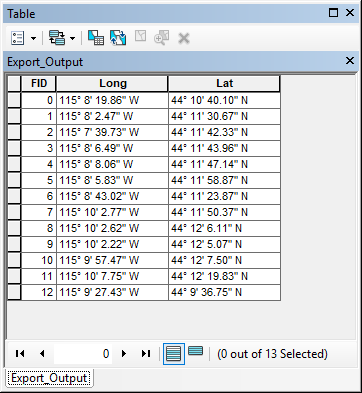 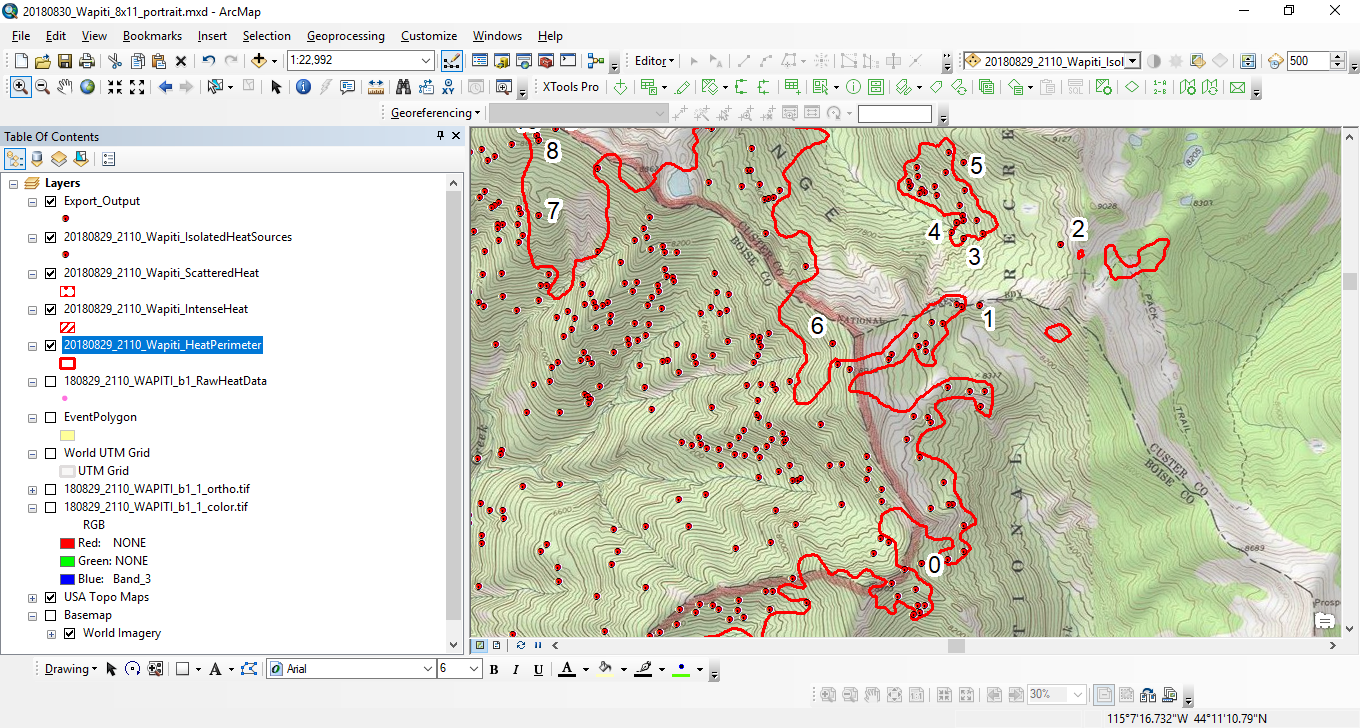 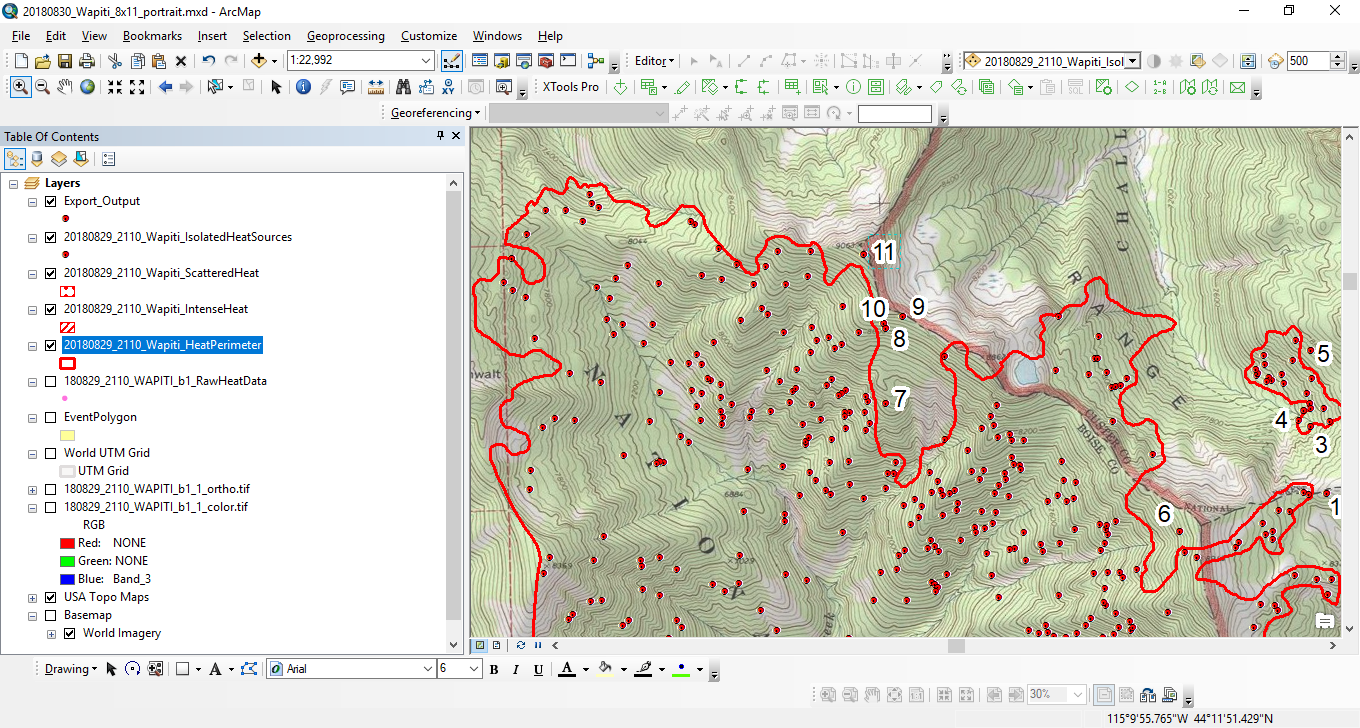 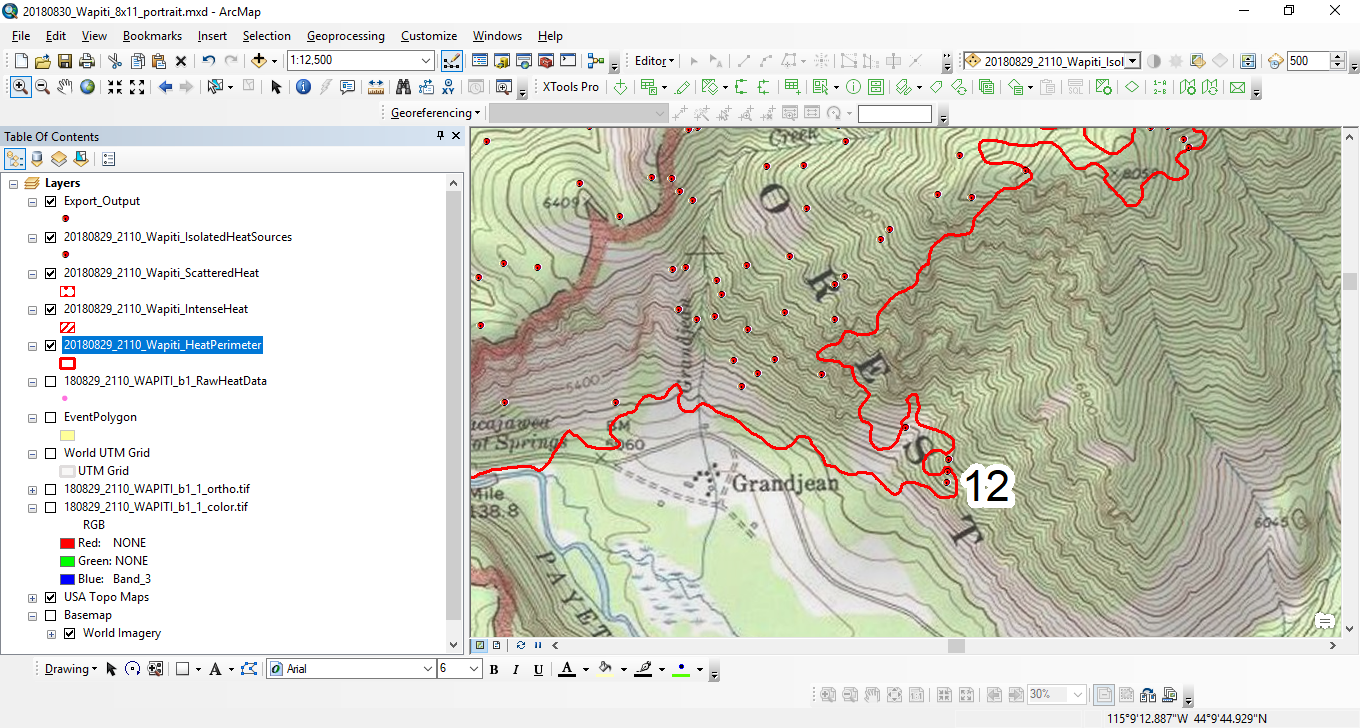 Comments /notes on tonight’s mission and this interpretation: Started with updated incident fire perimeter dated 08/29 which had a 941 reduction in acres due to correcting fire line from ground recon – 4,551 acres. Isolated heat throughout entire fire.  Some isolated heat sources were outside the main heat perimeter on north and east  and south side of the fire.Comments /notes on tonight’s mission and this interpretation: Started with updated incident fire perimeter dated 08/29 which had a 941 reduction in acres due to correcting fire line from ground recon – 4,551 acres. Isolated heat throughout entire fire.  Some isolated heat sources were outside the main heat perimeter on north and east  and south side of the fire.Comments /notes on tonight’s mission and this interpretation: Started with updated incident fire perimeter dated 08/29 which had a 941 reduction in acres due to correcting fire line from ground recon – 4,551 acres. Isolated heat throughout entire fire.  Some isolated heat sources were outside the main heat perimeter on north and east  and south side of the fire.